МБДОУ «Ваховский детский сад «Лесная сказка»Сценарий развлечения «День не пожилых людей» 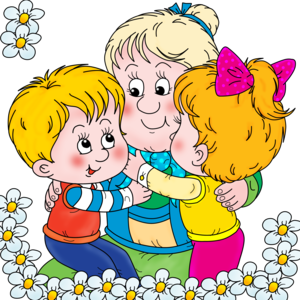 Сценарий развлечения «День не пожилых людей» Цель: Создать положительный эмоциональный настрой, способствовать созданию семейных традиций, теплых взаимоотношений в семьеЗадачи:• Совершенствовать умение передавать эмоциональный настрой стихотворения, песни, танца мимикой, жестами, телодвижениями;• Развивать уверенность в своих силах;• Формировать у детей чувство глубокой любви и привязанности к самым близким и родным людям бабушке и дедушке;Предварительная работа:• Рисование портретов бабушек;• Поделка приглашений на праздник;• Рассказ о Дне пожилого человека;• Беседа о бабушках и дедушках;• Чтение с анализом стихотворений «Бабушкины руки» Лев Квитко,Дедушка (Е. Дюк) с обсуждением содержания;• Разучивание стихотворений, песен к празднику;• Дидактическая игра «Моя семья»;• Оформление фотовыставки «Вот какие дедушки, вот какие бабушки!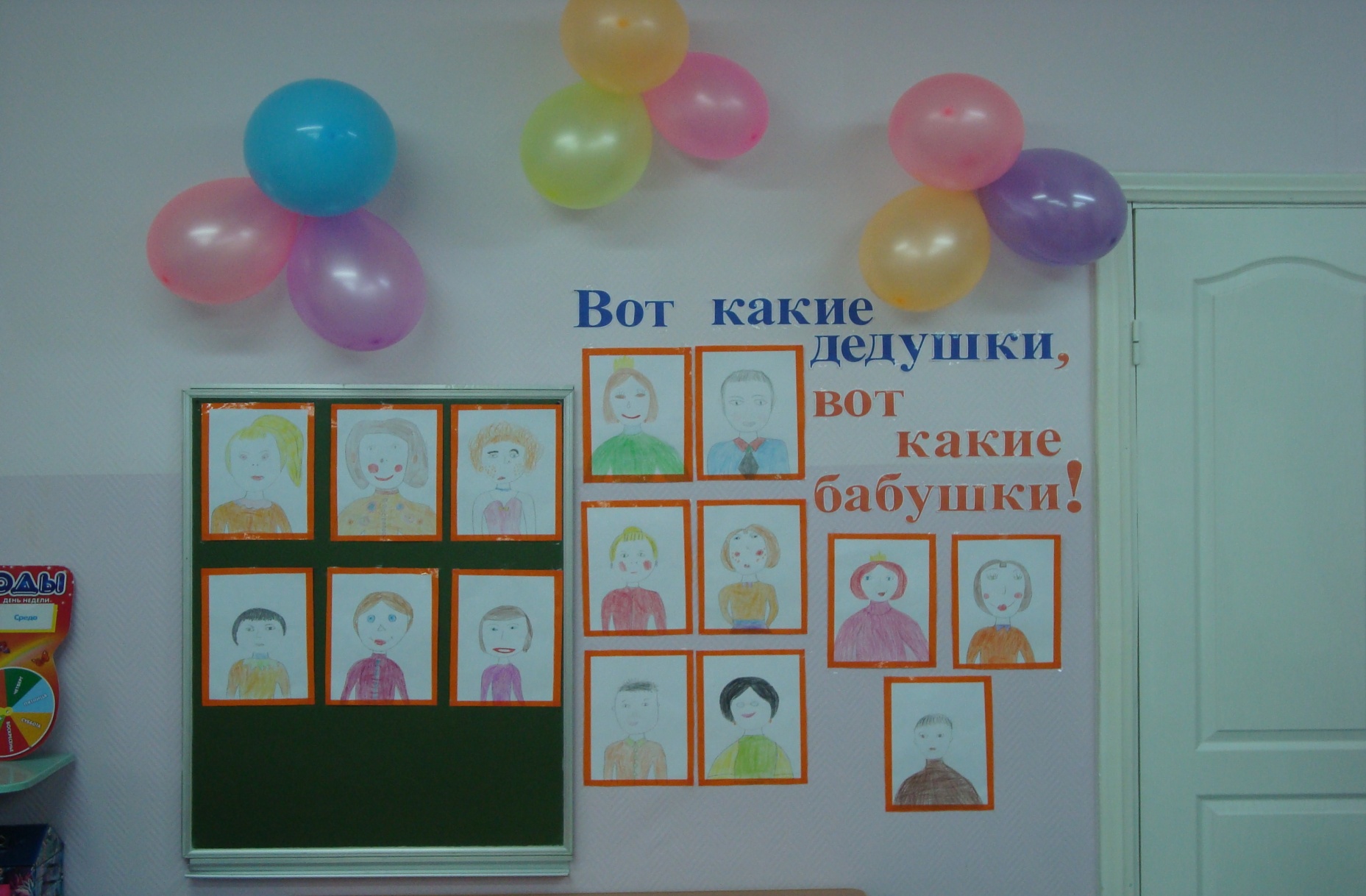 Ход праздника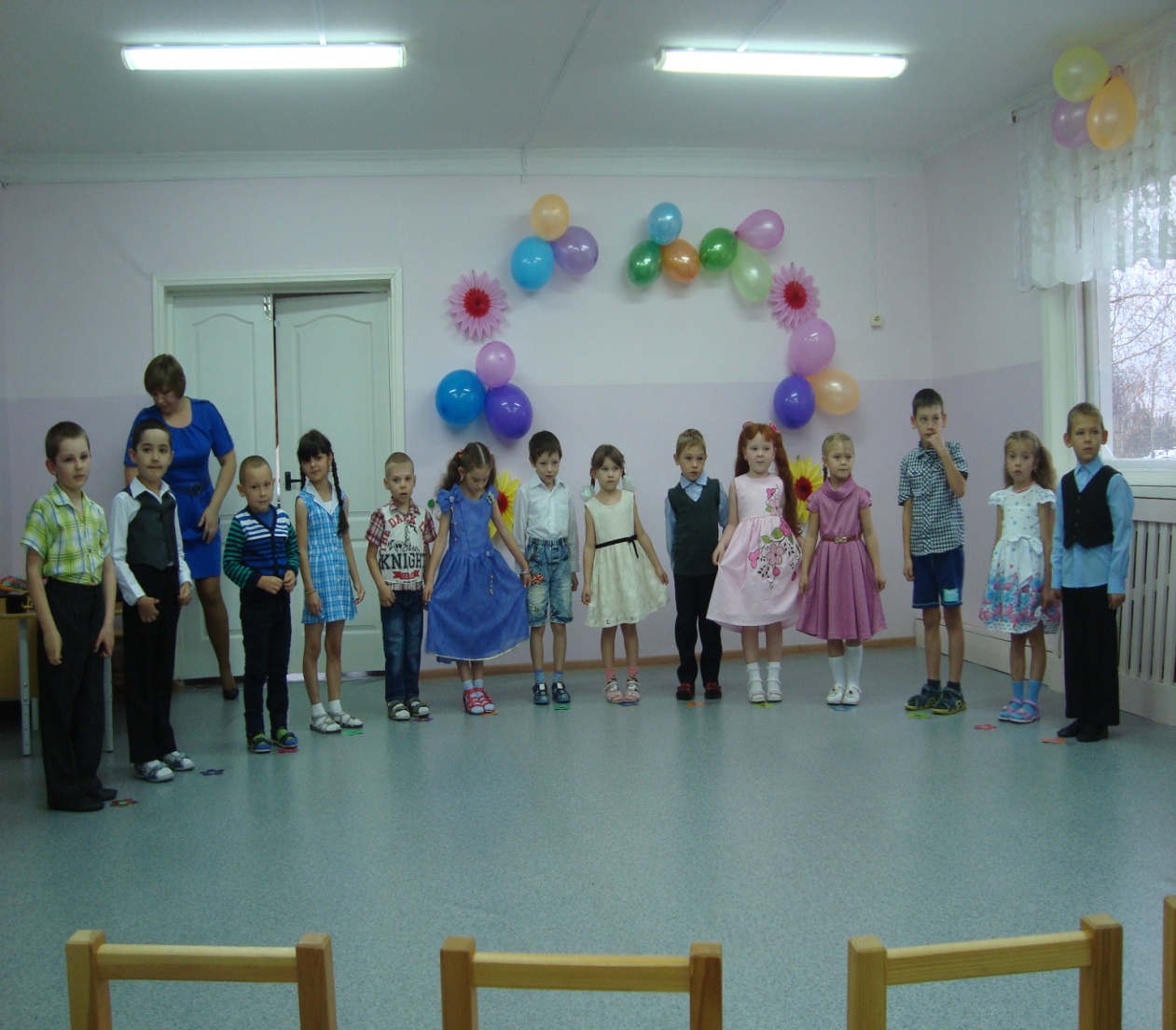 Ведущий: Вот и наступила осень. Деревья сменили зеленые наряды на золотые и красные. Солнышко уже не так согревает землю. Но все-таки осень – прекрасная пора!1 ребенок.За окошком метель золотая,         Кружит ветер осенней листвой,Почему здесь цветы расцветают,       Словно летней, зеленой порой?2 ребенок.Потому что сегодня праздник,                                             В нашем садике снова гости.Всем ребятам сегодня сказали:Людей пожилых прийти попросят.3 ребенок.Только где же они, пожилые?      Вон минуты как быстро летят.Ведущий.Вы, наверно, ребята, не поняли –Вот они, перед вами сидят.4 ребенок.Вы, наверное, с нами шутите?   Разве здесь сидят пожилые?Ну, немного морщинок на лицах,А глаза-то совсем молодые!Ведущий: В исполнении детей песня для Вас «Бабушка и дедушка».Ведущий: 1 октября особенный праздник, день уважения и почитания пожилого человека. В России день пожилого человека отмечается с 1992 года. И не случайно наверно этот день отмечают золотой осенней порой. Ведь этот день – день благодарения за тепло ваших золотых сердец, за отданные работе годы, за ваш бесценный опыт, которым вы делитесь с вашими детьми и внуками.И ваши внуки не сидят без дела, они тоже постарались и много времени, сил и вдохновения потратили, чтобы приготовить вам сюрприз. Мы предлагаем Вам посмотреть (показ фильма).Ведущий: Мы продолжаем поздравления, ведь сегодня в этом зале много желающих поздравить Вас с этим замечательным днем.1 ребенок.Бабушки и дедушки,   Милые, родные,Ведь когда-то тоже выБыли молодые!2 ребенок.И ходили в шортиках,   И плели косички,И стихи читали вы,Как зайчики, лисички.3 ребенок.Сейчас вы - наши бабушки-   Вот ваше ремесло,Сейчас – вы наши дедушки,Нам очень повезло!4 ребенок.Мама с папой заняты,    Вечно на работе,Вы сказку нам расскажите,И песенку споете!5 ребенок.Пирожки и блинчики    Стряпают бабули,И играют в ладушкиС внуками дедули.6 ребенок.Мы вас очень любим,      И желаем не болеть,После отдыха на дачеНа Канары полететь!6 ребенокЗдесь в зале собрались самые родные,       Бабушки и дедушки - наши дорогиеВам желаем от души,Чтоб здоровы были вы,Чтобы внуки вас любили,В гости чаще приходили7 ребенокБабушке – солнышко, дедушке – стих,    Много здоровья вам на двоих, Счастья желаем еще на два века, С днем пожилого вас человека!           Исполняется песня Розы «Я с бабушкой своею»Ведущий: А сейчас бабушкины загадки 1.Сварит бабушка из ягодЧто-то вкусненькое на год.Ах, какое объеденье,Ароматное (варенье)2.Поскорее нам скажитеЧто за мяч из мягких нитей?Он похож на колобок,С длинным хвостиком (клубок)3.Острый нос, стальное ушкоВ ушко – ниточка подружка,Сшить обновки помоглаНашей бабушке…. (игла)4.Будто цапли длинноносыеНить они сплетают в косы,Свяжут шарф и рукавицыНам проворно сестры (спицы)5.Подготовим место,Раскатаем тесто,Вот повидл, вот творогМы хотим испечь…. (пирог)Ведущий:  Говорят ведь, бабушки внукам сказки на ночь рассказывают. Это правда? Конечно, правда, наши бабушки много сказок знают. Ну, тогда слушайте сказки и отгадайте ее название.Жили, были Дед да Баба. Вот и говорит Дед:      (Колобок)«Ты пойди на реку. Опусти хвост в прорубь, да приговаривай: «Ловись рыбка, большая, да маленькая».         (Лисичка сестричка и серый волк)А Лисичка ему в ответ: «Да я много места не займу. Сама лягу на лавочку, а хвостик под лавочку».        (Лисичка со скалочкой)А в это время испекла Бабка Колобок. Да положила его на окошко. Тут Мышка бежала хвостиком махнула.    (Колобок)Махнула правой рукой – озеро разлилось, махнула левой рукой, к озеру лебеди летят.        (Царевна лягушка)Увидели Гуси-лебеди мальчика, схватили его и к Бабе Яге понесли.(Гуси – лебеди)Ведущий: А наши поздравления продолжаются, сейчас дети прочитают вам стихотворения.Мы с дедушкой очень похожи          И жить друг без друга не можем.Мы вместе газеты читаемИ гвозди вдвоём забиваем.Мы пьём пепси-колу на паруИ вместе поём под гитару.Вдвоём мастерим маме полки,И оба мы носим футболки.Мы с дедушкой очень похожи,Я только немного моложе.И оба влюбились мы в нашуКрасивую бабушку Галю.С бабушкой моей вдвоем       Очень дружно мы живем!Вместе ходим мы гулять,Вместе мы ложимся спать.Вместе моем мы посуду –Правда, правда, врать не буду!Мы не любим унывать,Можем спеть и станцевать –Будет бабушка мне хлопать –Ну а я кружиться, топать.Не капризничать стараюсь,Слез не лью, а улыбаюсь.С ней большие мы друзья,Потому что мы семья!На работе его уважают,      Он любимый мой дед,Сказать не боюсь!Но с работы домой приезжает,И любимчиком я становлюсь.Я к нему забираюсь на плечи,Я его примеряю очки.Ходит дедушка легкой походкой,Всех быстрее съедает обед,На лице ни усов, ни бородки.Ну, какой же мой дедушка дед?!Но когда я его огорчаю,Если стыдно ему за меня,Я со страхом в душе замечаю,Как сутулится деда спина,Как морщинки сплетаются в сети,В волосах седины – белый мел.И готов я отдать все на свете,Чтобы дедушка мой не болел!Ведущий:Осенний пейзаж посетил и наш сад,Кленовые листья багрянцем горят.Трава пожелтела, пожухла совсем,Но мы не грустим, нам весело всем!Дети исполняют «Осенняя песня»Ведущий: Дорогие бабушки и дедушки, не беда, что годы идут вперед, душой вы остаетесь молодыми всегда. Поэтому наш праздник мы так и назвали «День не пожилых людей».Песня «Мы желаем счастья вам»Ведущий: А сейчас мы приглашаем Вас на чаепитие.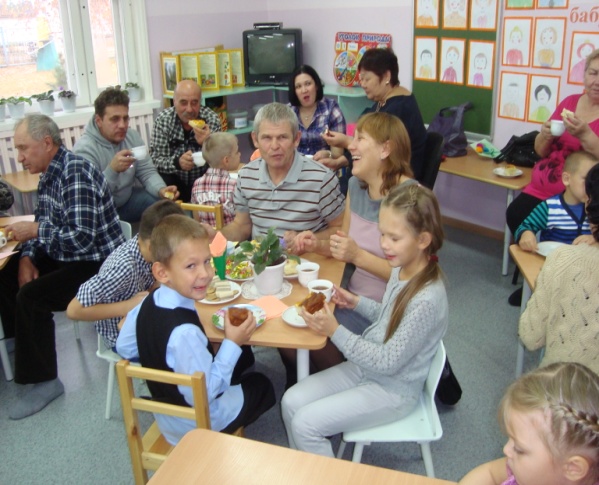 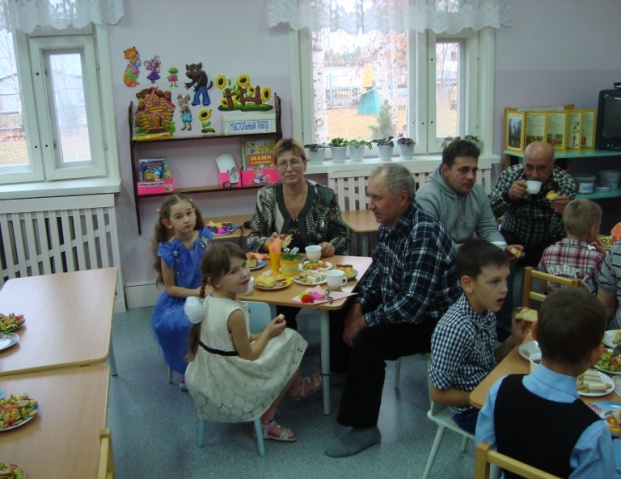 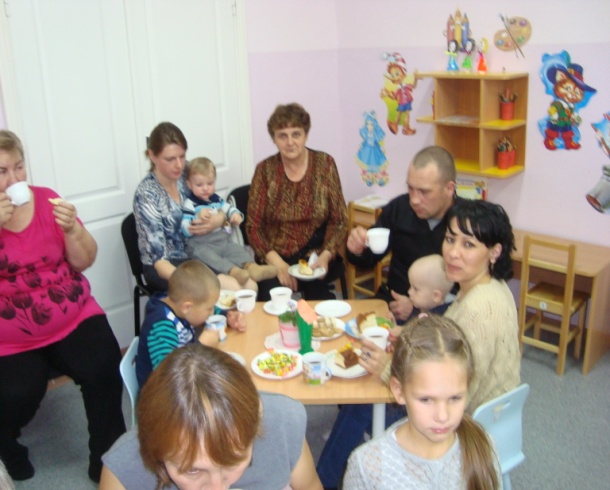 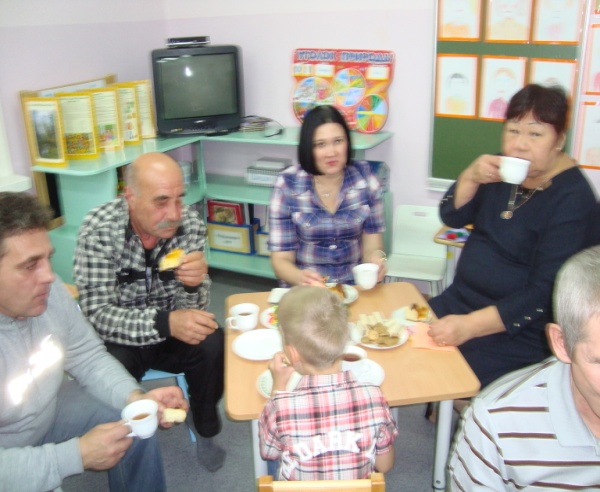 